Аналитическая справка по итогам предметных достижений по биологии обучающихся 5-11 классов.Цель: мониторинг уровня сформированности УУД по биологии обучающихся 5-11 классов по темам, изученным в первой четверти 2020-2021 учебного года.Инструментарий: вариативное тестирование.Сроки: 15-17 октября 2020 года.Исполнитель: Абубакарова Ж.Ж., заместитель директора по УВР;     Алимсолтаева З.З., учитель биологии.      Согласно плану ВСОКО, учебному плану школы на 2020-2021 учебный год мониторинг предметных достижений по биологии проводился  с 15 по 17 октября 2020 года в 5-11 классах в форме вариативного тестирования по темам, изученным в первой четверти.          Результаты мониторинга предметных достижений по биологии обучающихся 5-11 классов.         Получили «5» - 8 обучающихся: Ташлигов А. (5 класс); Межидова М. (6 класс); Осмаева М. (7 класс); Межидова А. (8 класс); Ташлтгов А. (9 класс); Генаева А., Товмурзаева Элина, Товмурзаева Элиза (11 е-н).      Получили «2» - 8 обучающихся: Солтамурадов И. (5 класс); Дуруев Р. (6 класс); Идрисов М., Ташуев А. )7 класс); Эдилсултанов Д. (9 класс); Абдрахманов А., Дачиева Х., Эдилсултанов Д., Эльмурзаева Л. (11 е-н).Диаграмма уровня обученности и качества знаний по биологии обучающихся 5-11 классов.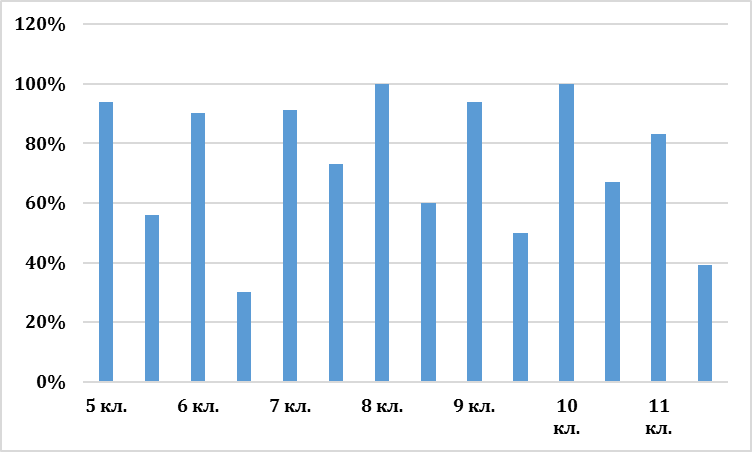       Наиболее типичные ошибки, допущенные обучающимися 5-11 классов по биологии.5 класс:Строение клетки.Органы растений.6 класс:Царство грибов.Лишайники.7 класс:Прокариотическая клетка.Ткани растений.8 класс:Эндокринная система человека.9 класс:Пластичный, энергенический обмены.10 класс:Фотосинтез, фазы фотосинтеза.11 класс:Обмен веществ.Вмрусы.Митоз, мейоз.Выводы:      В мониторинге предметных достижений по биологии приняли участие 95 обучающихся 5-11 классов, что на 65% больше, чем в октябре 2019 года. Мониторинг проводился в форме вариативного тестирования, что обеспечило объективность оценивания работ обучающихся.      Уровень обученности составил 92%, что на 1% ниже, чем в октябре 2019 года. Повысился уровень обученности в следующих классах:6 класс – на 16,7%;7 класс – на 1%;8 класс – на 10%.      Снизился уровень обученности в следующих классах:5 класс – на 6%;9 класс – на 6%.      Уровень качества знаний составил 52%, что на 4% выше в сравнении с результатами октября 2019 года.      Повысился уровень качества знаний в следующих классах:5 класс – на 27,5%;7 класс – на 23%;8 класс – на 10%.      Снизился уровень качества знаний в следующих классах:9 класс – на 50%;6 класс – на 20%.      Низкий уровень обученности и качества знаний в 11 профильном классе, несмотря на то, что учебным планом предусмотрено 5 часов биологии в неделю и 1 час факультатива «Решение генетических задач».Рекомендации:Алимсолтаевой З.З., учителю биологии, на каждом уроке планировать сопутствующее повторение по «запавшим» темам; организовать дополнительные занятия с «неуспешными» обучающимися.В целях повышения мотивационной сферы обучающихся 5-11 классов по биологии использовать современные образовательные технологии, вовлекать обучающихся в проектно-исследовательскую деятельность.Классным руководителям информировать родителей (законных представителей) о результатах мониторинга по биологии в 5-11 классах.Заместитель директора по УВР:                                 Абубакарова Ж.Ж.КлассВыпол-нялоПолучили отметкиПолучили отметкиПолучили отметкиПолучили отметкиУровень обучен.Уров. кач-ваоктябрь 2019 г.  октябрь 2019 г.  ФИО учителяКлассВыпол-няло«5»«4»«3»«2»Уровень обучен.Уров. кач-ваУров. обучен.Уров. кач-ваФИО учителя5 1618 6194%  56%  100%    28,5%Алимсолтаева З.З.  610126190%30%83,3%50%711172191%73%90%50%810154-100%60%90%50%916177194%50%100%100%109-63-100%67%11233610483%39%9584138892%52%